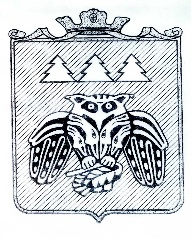 Коми Республикаын «Сыктывдін» муниципальнӧй районса администрациялӧн ШУÖМПОСТАНОВЛЕНИЕадминистрации муниципального района «Сыктывдинский» Республики Комиот «13» января 2022 года    								         № 1/13Руководствуясь пунктом 1 статьи 8 Федерального закона от 23.11.2009г № 261-ФЗ «Об энергосбережении и о повышении энергетической эффективности и о внесении изменений в отдельные законодательные акты Российской Федерации», пунктом 8.2 статьи 17 Федерального закона № 131-ФЗ «Об общих принципах организации местного самоуправления в Российской Федерации», администрация муниципального района «Сыктывдинский» Республики КомиПОСТАНОВЛЯЕТ:1. Утвердить программу энергосбережения и повышения энергетической эффективности администрации муниципального района «Сыктывдинский» Республики Коми на 2022-2026 годы согласно приложению.2. Контроль за исполнением настоящего постановления возложить на заместителя руководителя администрации муниципального района (Коншин А.В.).3. Настоящее постановление вступает в силу со дня его подписания и подлежит официальному опубликованию.Заместитель руководителя муниципального района «Сыктывдинский» 								А. В. КоншинПриложение к постановлению администрациимуниципального района «Сыктывдинский»от 13 января 2022 года № 1/13ПРОГРАММА«ЭНЕРГОСБЕРЕЖЕНИЕ И ПОВЫШЕНИЕ ЭНЕРГЕТИЧЕСКОЙ ЭФФЕКТИВНОСТИАДМИНИСТРАЦИИ МУНИЦИПАЛЬНОГО РАЙОНА «СЫКТЫВДИНСКИЙ» РЕСПУБЛИКИ КОМИ (2022 - 2026 ГОДЫ)»ПАСПОРТпрограммы «Энергосбережение и повышение энергетической эффективности администрации муниципального района «Сыктывдинский» Республики Коми(2022 - 2026 годы)»Анализ тенденции текущего состояния (проблем), основные и приоритетные направления развития энергосбережения и повышения энергетической эффективностиI. Нормативное правовое регулированиеОсуществление деятельности в сфере энергосбережения и повышения энергетической эффективности администрацией муниципального района «Сыктывдинский» (далее – администрация района) основано на нормативных правовых актах:- распоряжение Правительства Республики Коми от 12.02.2020 № 34-р                                    «Об утверждении состава рабочей группы и Плана мероприятий («дорожной карты») по развитию практики применения механизма энергосервисного контракта для реализации энергосберегающих мероприятий на объектах социальной сферы (образование, спорт, здравоохранение)»;- распоряжение Правительства Республики Коми от 31.01.2020 № 22-р                                   «Об утверждении Плана мероприятий («дорожной карты») по организации внедрения автоматизированной системы дистанционного сбора, передачи и анализа данных о потреблении энергетических ресурсов государственными учреждениями Республики Коми и муниципальными учреждениями в Республике Коми»;- распоряжение Правительства Республики Коми от 13 апреля 2016 года №156-р                  «О задолженности организаций жилищно-коммунального хозяйства Республики Коми за потребленные топливно-энергетические ресурсы и предоставленные коммунальные услуги»;- приказ Службы Республики Коми по тарифам от 15.04.2015 № 23/1                                       «Об утверждении Правил предоставления внебюджетных средств, получаемых с применением регулируемых цен (тарифов), в качестве внебюджетного источника финансирования и (или) в целях возмещения затрат на реализацию мероприятий по энергосбережению и повышению энергетической эффективности Подпрограммы «Энергосбережение и повышение энергетической эффективности на территории Республики Коми» Государственной программы Республики Коми «Развитие строительства и жилищно-коммунального комплекса, энергосбережение и повышение энергетической эффективности»;- приказ Службы Республики Коми по тарифам от 15.04.2015 № 23/2                                        «Об утверждении Порядка отбора энергосберегающих мероприятий (проектов), финансируемых в рамках Подпрограммы «Энергосбережение и повышение энергетической эффективности на территории Республики Коми» Государственной программы Республики Коми «Развитие строительства и жилищно-коммунального комплекса, энергосбережение и повышение энергетической эффективности» за счет внебюджетных средств, получаемых с применением регулируемых цен (тарифов)».II. Планирование энергосберегающих мероприятийПланирование и реализация энергосберегающих мероприятий администрацией района осуществляется на основании муниципальной программы в области энергосбережения и повышения энергетической эффективности (далее – Программа).Энергосбережение в жилищно-коммунальном и бюджетном секторе является актуальным и необходимым условием нормального функционирования, так как повышение эффективности использования топливно-энергетических ресурсов (ТЭР), при непрерывном росте тарифов на топливо и соответственно росте стоимости электрической и тепловой энергии, позволяет добиться существенной экономии как ТЭР, так и финансовых ресурсов.Программа должна обеспечить снижение потребления ТЭР и воды за счет внедрения предлагаемых данной Программой решений и мероприятий, и соответственно, перехода на экономичное и рациональное расходование ТЭР, при полном удовлетворении потребностей в количестве и качестве.Реализация политики энергосбережения администрацией района основана на принципах эффективного использования ТЭР, сочетания интересов потребителей, поставщиков и производителей ТЭР и на финансовой поддержке мероприятий по установке приборов учета расхода ТЭР и контроля над их использованием.В период действия настоящей Программы администрацией района планируются к выполнению установленные Федеральным законом от 23.11.2009 № 261-ФЗ требования в части управления процессом энергосбережения, в том числе:- организация приборного учета потребляемых ТЭР;- применение энергосберегающих технологий при проектировании, строительстве, реконструкции и капитальном ремонте объектов капитального строительства.В качестве дополнительных мероприятий администрация района планирует осуществлять информационную поддержку и пропаганду энергосбережения и повышения энергетической эффективности на объектах жилищно-коммунальной сферы, информирование потребителей о возможности заключения энергосервисных договоров (контрактов) с поставщиками энергетических ресурсов, особенностях их заключения.Основными преимуществами решения проблемы энергосбережения программно-целевым методом являются:- комплексный подход к решению задачи энергосбережения и координация действий по ее решению;- распределение полномочий и ответственности исполнителей мероприятий Программы;- эффективное планирование и мониторинг результатов реализации Программы;- целевое финансирование комплекса энергосберегающих мероприятий.Основным риском, связанным с реализацией Программы, является ограниченность источников финансирования программных мероприятий.Факторы, стимулирующие процессы энергосбережения:- рост стоимости энергоресурсов;- повышение качества и количества приборов учета ТЭР, автоматизация процессов энергопотребления;- повышение качества эксплуатации жилищного фонда.Основные направления энергосбережения:- экономия электрической энергии в части искусственного освещения и прочих энергоприёмников;- экономия тепловой энергии в части снижения теплопотерь и повышение эффективности систем теплоснабжения;- экономия воды;- энергосбережение в зданиях и сооружениях в части реконструкции внутридомовых сетей и обустройства ограждающих конструкций (для обеспечения теплозащиты);- создание системы контроля потребления энергоресурсов;- поведенческое энергосбережение в форме осознания положения, что энергосбережение экономически выгодно. III. Основные целевые индикаторы (показатели) ПрограммыОсновные целевые показатели Программы приведены в Приложении № 1 Программы.Дополнительные целевые показатели Программы приведены в Приложении № 2 Программы.IV. Сроки реализации ПрограммыПрограмма реализуется в период с 2022 года по 2026 год включительно. V. Ресурсное обеспечение ПрограммыОбъем ежегодных расходов на выполнение мероприятий Программы определяется при формировании бюджета муниципального района «Сыктывдинский» на очередной финансовый год и плановый период.Общий объем финансирования мероприятий Программы является ориентировочным, предполагающим последующую корректировку в соответствии с изменением цен на изделия, материалы и услуги.VI. Оценка ожидаемой бюджетной, экономической и социальной эффективности программыБюджетная эффективность Программы будет выражаться в снижении темпов роста расходов администрации района на оплату энергетических ресурсов.Экономическая эффективность Программы будет выражаться в повышении энергоэффективности экономики муниципального района «Сыктывдинский» и, как следствие, улучшение уровня инвестиционной привлекательности муниципального района «Сыктывдинский».Основными целевыми показателями (индикаторами), позволяющими оценить ход реализации Программы, являются:1) Целевые показатели, характеризующие оснащенность приборами учета используемых энергетических ресурсов;2) Целевые показатели, характеризующие потребление энергетических ресурсов в муниципальном секторе;3) Целевые показатели в жилищном фонде;4) Целевые показатели, характеризующие использование энергетических ресурсов в жилищно-коммунальном хозяйстве.Основные и дополнительные целевые показатели в области энергосбережения и повышения энергетической эффективности, отражающие степень достижения задач Программы, приведены в Приложении 1 и Приложении 2 к Программе соответственно.В результате реализации Программы обеспечивается следующее:- учет всего объема потребляемых энергетических ресурсов администрацией района за счет оснащения современными техническими средствами учета потребления ТЭР;- экономия электрической, тепловой энергии;- снижение расходов администрации района на оплату электрической, тепловой энергии;- переход на приборный учет при расчетах за потребленные энергоресурсы населения;- проведение мероприятий по информационному обеспечению и пропаганде энергосбережения.Оценка эффективности Программы осуществляется исходя из отношения показателей целей Программы к показателям непосредственных результатов реализации программных мероприятий.Приложение 2ПЕРЕЧЕНЬДОПОЛНИТЕЛЬНЫХ ЦЕЛЕВЫХ ПОКАЗАТЕЛЕЙ В ОБЛАСТИ ЭНЕРГОСБЕРЕЖЕНИЯ И ПОВЫШЕНИЯ ЭНЕРГЕТИЧЕСКОЙ ЭФФЕКТИВНОСТИПриложение 3Ресурсное обеспечение и прогнозная оценка расходов бюджета муниципального образования на реализацию целей муниципальной программы Об утверждении программы энергосбережения и повышения энергетической эффективности администрации муниципального района «Сыктывдинский» Республики Коми                на 2022-2026 годы Основание для разработки ПрограммыСтатьи 7 и 14 Федерального закона от 23 ноября 2009 г. № 261-ФЗ «Об энергосбережении и о повышении энергетической эффективности и о внесении изменений в отдельные законодательные акты Российской Федерации»;постановление Правительства Российской Федерации от 11 февраля 2021 г. № 161 «Об утверждении требований к региональным и муниципальным программам в области энергосбережения и повышения энергетической эффективности и о признании утратившими силу некоторых актов Правительства Российской Федерации и отдельных положений некоторых актов Правительства Российской Федерации»;приказ Министерства экономического развития Российской Федерации от 28 апреля 2021 г. № 231 «Об утверждении методики расчета значений целевых показателей в области энергосбережения и повышения энергетической эффективности, достижение которых обеспечивается в результате реализации региональных и муниципальных программ в области энергосбережения и повышения энергетической эффективности»;приказ Министерства экономического развития Российской Федерации от 17 февраля 2010 г. № 61 «Об утверждении примерного перечня мероприятий в области энергосбережения и повышения энергетической эффективности, который может быть использован в целях разработки региональных, муниципальных программ в области энергосбережения и повышения энергетической эффективности»;приказ Министерства энергетики Российской Федерации от 11 декабря 2014 г. № 916 «Об утверждении методических рекомендаций по разработке и реализации региональных и муниципальных программ в области энергосбережения и повышения энергетической эффективности»;распоряжение Правительства Российской Федерации от 19 апреля 2018 г. № 703-р об утверждении комплексного плана мероприятий по повышению энергетической эффективности экономики Российской Федерации;распоряжение Правительства Муниципального района «Сыктывдинский» от 7 июля 2010 г. № 288-р о реализации положений статьи 14 Федерального закона от 23 ноября 2009 г. № 261-ФЗ «Об энергосбережении и о повышении энергетической эффективности и о внесении изменений в отдельные законодательные акты Российской Федерации»Разработчики ПрограммыАдминистрация муниципального района «Сыктывдинский»Участники ПрограммыАдминистрация муниципального района «Сыктывдинский»;Управление образования муниципального района «Сыктывдинский»Ответственный исполнитель ПрограммыАдминистрация муниципального района «Сыктывдинский»Цель Программы- обеспечение рационального использования энергетических ресурсов за счет реализации мероприятий по энергосбережению и повышению энергетической эффективности;- снижение расходов местного бюджета на оплату энергетических ресурсов;- снижение потерь энергоресурсовЗадачи Программыа) Реализация мероприятий по оснащению приборами учета используемых энергетических ресурсов в жилищном фонде, в том числе с использованием интеллектуальных приборов учета, автоматизированных систем и систем диспетчеризации.б) Реализация мероприятий по энергосбережению и повышению энергетической эффективности жилищного фонда, в том числе по проведению энергоэффективного капитального ремонта общего имущества в многоквартирных домах.в) Реализация мероприятий по энергосбережению и повышению энергетической эффективности систем коммунальной инфраструктуры, направленных в том числе на развитие жилищно-коммунального хозяйства.г) Реализация мероприятий по энергосбережению в организациях с участием администрации муниципального района «Сыктывдинский» и повышению энергетической эффективности.д) Реализация мероприятий по выявлению бесхозяйных объектов недвижимого имущества, используемых для передачи энергетических ресурсов (включая газоснабжение, тепло- и электроснабжение), организации постановки таких объектов на учет в качестве бесхозяйных объектов недвижимого имущества и последующему признанию права муниципальной собственности на такие бесхозяйные объекты недвижимого имущества.е) Реализация мероприятий по организации управления бесхозяйными объектами недвижимого имущества, используемыми для передачи энергетических ресурсов, с момента выявления таких объектов, в том числе определению источника компенсации возникающих при их эксплуатации нормативных потерь энергетических ресурсов (включая тепловую энергию, электрическую энергию), в частности за счет включения расходов на компенсацию указанных потерь в тариф организации, управляющей такими объектами, в соответствии с законодательством Российской Федерации.ж) Реализация мероприятий по стимулированию производителей и потребителей энергетических ресурсов, организаций, осуществляющих передачу энергетических ресурсов, проведению мероприятий по энергосбережению, повышению энергетической эффективности и сокращению потерь энергетических ресурсов.з) Реализация мероприятий по увеличению количества случаев использования в качестве источников энергии вторичных энергетических ресурсов и (или) возобновляемых источников энергии.и) Реализация мероприятий по энергосбережению в транспортном комплексе и повышению его энергетической эффективности, в том числе замещению бензина и дизельного топлива, используемых транспортными средствами в качестве моторного топлива, альтернативными видами моторного топлива– природным газом, газовыми смесями, сжиженным углеводородным газом, электрической энергией, иными альтернативными видами моторного топлива с учетом доступности использования, близости расположения к источникам природного газа, газовых смесей, электрической энергии, иных альтернативных видов моторного топлива и экономической целесообразности такого замещения.к) Реализация мероприятий по иным вопросам, определенным администрацией муниципального района «Сыктывдинский».л) Реализация мероприятий по информационному обеспечению указанных в подпунктах «а»–«к» настоящего пункта мероприятий, в том числе информированию потребителей энергетических ресурсов об указанных мероприятиях и о способах энергосбережения и повышения энергетической эффективности.м) Реализация мероприятий по количеству энергосервисных договоров (контрактов), заключенных администрацией муниципального района «Сыктывдинский».Основные целевые индикаторы (показатели) Программыа) Целевые показатели, характеризующие оснащенность приборами учета используемых энергетических ресурсов.б) Целевые показатели, характеризующие уровень использования источников тепловой энергии, функционирующих в режиме комбинированной выработки тепловой и электрической энергии, и (или) возобновляемых источников энергии.в) Целевые показатели в муниципальном секторе.г) Целевые показатели в жилищном фонде.д) Целевые показатели в энергетике и системах коммунальной инфраструктуры.е) Целевые показатели в транспортном комплексе.Сроки реализации Программы2022–2026 годыОбъемы и источники финансирования ПрограммыФинансирование мероприятий Программы осуществляется в рамках соответствующих муниципальных программ администрации муниципального района «Сыктывдинский» в области энергосбережения и повышения энергетической эффективности.Общий объем финансирования Программы составит 0,0 руб., в том числе по годам:2022 год - 0 руб.;2023 год - 0 руб.;2024 год - 0 руб.;2025 год - 150 тыс.руб.;2026 год - 150 тыс.руб.Ожидаемые результаты реализации ПрограммыРеализация Программы позволит к 2026 году достичь следующих конечных результатов:- доля многоквартирных домов, оснащенных коллективными (общедомовыми) приборами учета используемых энергетических ресурсов по видам коммунальных ресурсов в общем числе многоквартирных домов  66 %;- доля жилых, нежилых помещений в многоквартирных домах, жилых домах (домовладениях), оснащенных индивидуальными приборами учета используемых энергетических ресурсов по видам коммунальных ресурсов в общем количестве жилых, нежилых помещений в многоквартирных домах, жилых домах (домовладениях) 81 %;- доля потребления зданиями администрации муниципального района «Сыктывдинский» (муниципальное учреждение), приобретаемых по приборам учета, в общем объеме потребляемых:природного газа -, тепловой энергии 100 %, электрической энергии 100 %,воды 100 %;- объем потребления дизельного и иного топлива муниципальным учреждением 6,08 т;- объем потребления природного газа муниципальным учреждением 0 м3;- объем потребления тепловой энергии муниципальным учреждением 381 Гкал;- объем потребления электрической энергии муниципальным учреждением 121 239 кВт.ч;- объем потребления воды муниципальным учреждением 650 м3;- доля многоквартирных домов, имеющих класс энергетической эффективности «B» и выше: 0,1 (%);- доля энергоэффективных источников света в системах уличного освещения 75 (%);- количество энергосервисных договоров (контрактов), заключенных администрацией муниципального района «Сыктывдинский», предметом которых является осуществление исполнителем действий, направленных на энергосбережение и повышение энергетической эффективности использования энергетических ресурсов в муниципальном учреждении 1 (единиц)Приложение 1ПЕРЕЧЕНЬОСНОВНЫХ ЦЕЛЕВЫХ ПОКАЗАТЕЛЕЙ В ОБЛАСТИ ЭНЕРГОСБЕРЕЖЕНИЯ И ПОВЫШЕНИЯ ЭНЕРГЕТИЧЕСКОЙ ЭФФЕКТИВНОСТИПриложение 1ПЕРЕЧЕНЬОСНОВНЫХ ЦЕЛЕВЫХ ПОКАЗАТЕЛЕЙ В ОБЛАСТИ ЭНЕРГОСБЕРЕЖЕНИЯ И ПОВЫШЕНИЯ ЭНЕРГЕТИЧЕСКОЙ ЭФФЕКТИВНОСТИПриложение 1ПЕРЕЧЕНЬОСНОВНЫХ ЦЕЛЕВЫХ ПОКАЗАТЕЛЕЙ В ОБЛАСТИ ЭНЕРГОСБЕРЕЖЕНИЯ И ПОВЫШЕНИЯ ЭНЕРГЕТИЧЕСКОЙ ЭФФЕКТИВНОСТИПриложение 1ПЕРЕЧЕНЬОСНОВНЫХ ЦЕЛЕВЫХ ПОКАЗАТЕЛЕЙ В ОБЛАСТИ ЭНЕРГОСБЕРЕЖЕНИЯ И ПОВЫШЕНИЯ ЭНЕРГЕТИЧЕСКОЙ ЭФФЕКТИВНОСТИПриложение 1ПЕРЕЧЕНЬОСНОВНЫХ ЦЕЛЕВЫХ ПОКАЗАТЕЛЕЙ В ОБЛАСТИ ЭНЕРГОСБЕРЕЖЕНИЯ И ПОВЫШЕНИЯ ЭНЕРГЕТИЧЕСКОЙ ЭФФЕКТИВНОСТИПриложение 1ПЕРЕЧЕНЬОСНОВНЫХ ЦЕЛЕВЫХ ПОКАЗАТЕЛЕЙ В ОБЛАСТИ ЭНЕРГОСБЕРЕЖЕНИЯ И ПОВЫШЕНИЯ ЭНЕРГЕТИЧЕСКОЙ ЭФФЕКТИВНОСТИПриложение 1ПЕРЕЧЕНЬОСНОВНЫХ ЦЕЛЕВЫХ ПОКАЗАТЕЛЕЙ В ОБЛАСТИ ЭНЕРГОСБЕРЕЖЕНИЯ И ПОВЫШЕНИЯ ЭНЕРГЕТИЧЕСКОЙ ЭФФЕКТИВНОСТИПриложение 1ПЕРЕЧЕНЬОСНОВНЫХ ЦЕЛЕВЫХ ПОКАЗАТЕЛЕЙ В ОБЛАСТИ ЭНЕРГОСБЕРЕЖЕНИЯ И ПОВЫШЕНИЯ ЭНЕРГЕТИЧЕСКОЙ ЭФФЕКТИВНОСТИПриложение 1ПЕРЕЧЕНЬОСНОВНЫХ ЦЕЛЕВЫХ ПОКАЗАТЕЛЕЙ В ОБЛАСТИ ЭНЕРГОСБЕРЕЖЕНИЯ И ПОВЫШЕНИЯ ЭНЕРГЕТИЧЕСКОЙ ЭФФЕКТИВНОСТИ1№ п/пПоказатель (индикатор) (наименование)Ед. измеренияЗначения показателейЗначения показателейЗначения показателейЗначения показателейЗначения показателейОтветственный исполнитель1№ п/пПоказатель (индикатор) (наименование)Ед. измерения2022 (план)2023 (план)2024 (план)2025 (план)2026 (план)Ответственный исполнитель123456789Целевые показатели, характеризующие оснащенность приборами учета используемых энергетических ресурсов в области энергосбережения и повышения энергетической эффективности:Целевые показатели, характеризующие оснащенность приборами учета используемых энергетических ресурсов в области энергосбережения и повышения энергетической эффективности:Целевые показатели, характеризующие оснащенность приборами учета используемых энергетических ресурсов в области энергосбережения и повышения энергетической эффективности:Целевые показатели, характеризующие оснащенность приборами учета используемых энергетических ресурсов в области энергосбережения и повышения энергетической эффективности:Целевые показатели, характеризующие оснащенность приборами учета используемых энергетических ресурсов в области энергосбережения и повышения энергетической эффективности:Целевые показатели, характеризующие оснащенность приборами учета используемых энергетических ресурсов в области энергосбережения и повышения энергетической эффективности:Целевые показатели, характеризующие оснащенность приборами учета используемых энергетических ресурсов в области энергосбережения и повышения энергетической эффективности:Целевые показатели, характеризующие оснащенность приборами учета используемых энергетических ресурсов в области энергосбережения и повышения энергетической эффективности:Целевые показатели, характеризующие оснащенность приборами учета используемых энергетических ресурсов в области энергосбережения и повышения энергетической эффективности:1.Доля многоквартирных домов, оснащенных коллективными (общедомовыми) приборами учета используемых энергетических ресурсов по видам коммунальных ресурсов в общем числе многоквартирных домов %, в год6464646566Администрация муниципального района «Сыктывдинский»2.Доля жилых, нежилых помещений в многоквартирных домах, жилых домах (домовладениях), оснащенных индивидуальными приборами учета используемых энергетических ресурсов по видам коммунальных ресурсов в общем количестве жилых, нежилых помещений в многоквартирных домах, жилых домах (домовладениях)%, в год8080808181Администрация муниципального района «Сыктывдинский»3.Доля потребления муниципальным учреждением, приобретаемых по приборам учета, в общем объеме потребляемых природного газа, тепловой энергии, электрической энергии и воды%, в год909090100100Администрация муниципального района «Сыктывдинский»2. Целевые показатели, характеризующие потребление энергетических ресурсов в муниципальном секторе:2. Целевые показатели, характеризующие потребление энергетических ресурсов в муниципальном секторе:2. Целевые показатели, характеризующие потребление энергетических ресурсов в муниципальном секторе:2. Целевые показатели, характеризующие потребление энергетических ресурсов в муниципальном секторе:2. Целевые показатели, характеризующие потребление энергетических ресурсов в муниципальном секторе:2. Целевые показатели, характеризующие потребление энергетических ресурсов в муниципальном секторе:2. Целевые показатели, характеризующие потребление энергетических ресурсов в муниципальном секторе:2. Целевые показатели, характеризующие потребление энергетических ресурсов в муниципальном секторе:2. Целевые показатели, характеризующие потребление энергетических ресурсов в муниципальном секторе:1.Объем потребления дизельного и иного топлива, мазута, природного газа, тепловой энергии, электрической энергии, угля и воды муниципальным учреждением:т, м3, Гкал, кВт·ч-----Администрация муниципального района «Сыктывдинский»1.1.Объем потребления дизельного и иного топлива, мазута, угля муниципальным учреждениемт-----Администрация муниципального района «Сыктывдинский»1.2.Объем потребления природного газа государственными (муниципальными) учреждениямим3-----Администрация муниципального района «Сыктывдинский»1.3.Объем потребления тепловой энергии государственными (муниципальными) учреждениямиГкал422,86422,86422,86381381Администрация муниципального района «Сыктывдинский»1.4.Объем потребления электрической энергии государственными (муниципальными) учреждениямикВт·ч121 239121 239121 239121 239121 239Администрация муниципального района «Сыктывдинский»1.5.объем потребления воды муниципальным учреждениемм3650,431650,431650,431650650Администрация муниципального района «Сыктывдинский»Целевые показатели, характеризующие использование энергетических ресурсов в жилищно-коммунальном хозяйствеЦелевые показатели, характеризующие использование энергетических ресурсов в жилищно-коммунальном хозяйствеЦелевые показатели, характеризующие использование энергетических ресурсов в жилищно-коммунальном хозяйствеЦелевые показатели, характеризующие использование энергетических ресурсов в жилищно-коммунальном хозяйствеЦелевые показатели, характеризующие использование энергетических ресурсов в жилищно-коммунальном хозяйствеЦелевые показатели, характеризующие использование энергетических ресурсов в жилищно-коммунальном хозяйствеЦелевые показатели, характеризующие использование энергетических ресурсов в жилищно-коммунальном хозяйствеЦелевые показатели, характеризующие использование энергетических ресурсов в жилищно-коммунальном хозяйствеЦелевые показатели, характеризующие использование энергетических ресурсов в жилищно-коммунальном хозяйстве1.Доля многоквартирных домов, имеющих класс энергетической эффективности «B» и выше%, в год00000,1Администрация муниципального района «Сыктывдинский»Целевые показатели, характеризующие использование энергетических ресурсов в промышленности, энергетике и системах коммунальной инфраструктуры:Целевые показатели, характеризующие использование энергетических ресурсов в промышленности, энергетике и системах коммунальной инфраструктуры:Целевые показатели, характеризующие использование энергетических ресурсов в промышленности, энергетике и системах коммунальной инфраструктуры:Целевые показатели, характеризующие использование энергетических ресурсов в промышленности, энергетике и системах коммунальной инфраструктуры:Целевые показатели, характеризующие использование энергетических ресурсов в промышленности, энергетике и системах коммунальной инфраструктуры:Целевые показатели, характеризующие использование энергетических ресурсов в промышленности, энергетике и системах коммунальной инфраструктуры:Целевые показатели, характеризующие использование энергетических ресурсов в промышленности, энергетике и системах коммунальной инфраструктуры:Целевые показатели, характеризующие использование энергетических ресурсов в промышленности, энергетике и системах коммунальной инфраструктуры:Целевые показатели, характеризующие использование энергетических ресурсов в промышленности, энергетике и системах коммунальной инфраструктуры:7.Доля энергоэффективных источников света в системах уличного освещения%, в год 7070707275Администрация муниципального района «Сыктывдинский»к программе «Энергосбережение и повышение энергетической эффективности администрации муниципального района «Сыктывдинский» (2022-2026 годы)»№ п/пПоказатель (индикатор) (наименование)Ед. измеренияЗначения показателейЗначения показателейЗначения показателейЗначения показателейЗначения показателейОтветственный исполнитель№ п/пПоказатель (индикатор) (наименование)Ед. измерения2022 (план)2023 (план)2024 (план)2025 (план)2026 (план)Ответственный исполнитель123456789Целевые показатели в области энергосбережения и повышения энергетической эффективности в государственном секторе:Целевые показатели в области энергосбережения и повышения энергетической эффективности в государственном секторе:Целевые показатели в области энергосбережения и повышения энергетической эффективности в государственном секторе:Целевые показатели в области энергосбережения и повышения энергетической эффективности в государственном секторе:Целевые показатели в области энергосбережения и повышения энергетической эффективности в государственном секторе:Целевые показатели в области энергосбережения и повышения энергетической эффективности в государственном секторе:Целевые показатели в области энергосбережения и повышения энергетической эффективности в государственном секторе:Целевые показатели в области энергосбережения и повышения энергетической эффективности в государственном секторе:Целевые показатели в области энергосбережения и повышения энергетической эффективности в государственном секторе:4.Количество энергосервисных договоров (контрактов), заключенных администрацией муниципального района «Сыктывдинский», предметом которых является осуществление исполнителем действий, направленных на энергосбережение и повышение энергетической эффективности использования энергетических ресурсов в муниципальном учрежденииед., в год00010Администрация муниципального района «Сыктывдинский»; соисполнитель Управление образования муниципального района «Сыктывдинский»к программе «Энергосбережение и повышение энергетической эффективности администрации муниципального района «Сыктывдинский» (2022-2026 годы)»СтатусНаименование муниципальной программы, подпрограммы, ВЦП, основного мероприятияИсточник финансированияОценка расходов, тыс. руб.Оценка расходов, тыс. руб.Оценка расходов, тыс. руб.Оценка расходов, тыс. руб.Оценка расходов, тыс. руб.Оценка расходов, тыс. руб.СтатусНаименование муниципальной программы, подпрограммы, ВЦП, основного мероприятияИсточник финансированияВсего (нарастающим итогом с начала реализации программы)20222023202420252026123456789Муниципальная программаЭнергосбережение и повышение энергетической эффективности администрации муниципального района «Сыктывдинский»Бюджет муниципального района «Сыктывдинский300000150150